Капитан Козлов.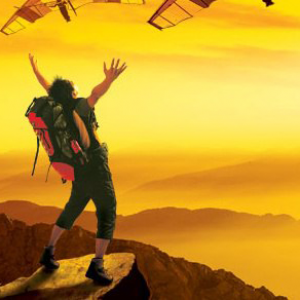 Познавательные путешествияНе путешествуйте просто так. Познавайте!http://captain-kozlov.ru/Если Вы собираетесь посетить Мурманск, то эта информация для Вас!А Вы знали, что... ?Мурманск – крупнейший город мира, расположенный за Полярным кругом. Кроме того, это один из самых больших российских портов, не замерзающих круглый годИзначально город назывался Романов-на-Мурмане. Мурман - это прежнее название Барецева моря.В годы Великой Отечественной войны Мурманск, состоящий тогда в основном из деревянных построек, был сожжен более чем на 75%. И город вошел в число самых пострадавших городов Советского Союза.В Мурманске в конце 1920-х годов построили первое двухэтажное кирпичное здание. Этот дом и сейчас продолжает стоять на одной из городских улицС начала декабря и до середины января над городом вообще не показывается солнце и господствует полная темнота. В середине января, когда над городом появляются первые солнечные лучи, в Мурманске проходит Праздник Севера.С конца мая и до конца июля в Мурманске солнце совсем не заходит за горизонт и светит 24 часа в сутки. Хотите увидеть абсолютно белые ночи - приезжайте в Мурманск!Гостиница "Арктика" - единственное высотное здание в городе.На Кольском полуострове пробурена самая глубокая скважина в мире – Кольская сверхглубокая скважинаВ городе можно встретить валуны, разукрашенные в разные цвета. Они добавляют красок в жизнь северян в зимний период. Который длится до 9 месяцев в году.В Мурманске можно посетить музей, который расположен на борту атомного ледокола.На одной из сопок города расположен Памятник Защитникам Заполярья. В народе именуемый "Мурманский Алеша". Он представляет собой фигуру воина, стоящего рядом с палаткой. Именно в палатках жили защитники советского Заполярья в этих суровых северных условиях. По высоте этот памятник находится на 2м месте в России, уступая лишь монументу Родина-Мать в ВолгоградеМурманск является одним из самых молодых городов России, а также последний, основанный в Российской империи – он появился в 1916 году, незадолго до революцииСотню лет назад в Мурманске было чуть более 2000 жителей, а сам город состоял из нескольких улиц, на которых стояли кое-как построенные одноэтажные домики. Город в то время получил прозвище «красная деревня» из-за теплушек красного цвета, приспособленных для жилья. Городской пейзаж составляли две-три улочки одноэтажных домов, перенаселённые рабочие бараки, беспорядочное скопление лачуг, дома из гофрированного железа с полукруглой крышей, представляющие приспособленные под жилье железнодорожные вагоны. Тут не было ни промышленности, ни торговли – вообще ничего, и перспективы казались довольно безрадостными. Но после Гражданской войны власти СССР задумали превратить Мурманск в крупный порт, и город начал стремительно растиВо время Великой Отечественной войны Мурманск, будучи крупным и важным портом, принял на себя многочисленные удары вражеской армии. На него было сброшено около 185.000 авиационных бомб разной мощности – их число в полтора раза превосходило число жителей города (на тот момент в городе было 125 тысяч жителей). После окончания войны советские власти составили список из 15 важнейших для СССР городов, восстановлением которых нужно было заняться в первую очередь. Вошедший в этот список Мурманск был к 1950 году отстроен заново. Это был второй Сталинград. Причём, как оказалось впоследствии, немецкие войска рассчитывали взять город штурмом за двое суток. В итоге у них не получилось его захватить – Красная армия не только удержала город, но и отбросила захватчиков назадМногие здания тут стоят на сваях – такая конструкция помогает надёжнее возводить строения на рыхлой почве. И именно в Мурманске находится самый длинный дом в России, его длина достигает 1488 метров! Причём его построили с таким расчётом, чтобы гигантское здание служило для города щитом, заслоняющим его от холодных ветров, регулярно дующих с одного и того же направления. Это здание, которое считается отдельным микрорайоном, вошло в десятку самых длинных домов на ЗемлеКольский залив, на восточном берегу которого расположен Мурманск, на самом деле является фиордом Баренцева моря. Длина Кольского залива порядка шестидесяти километровДолгое время железнодорожный вокзал был для горожан основным источником информации: сюда шли за новостями (почта поступала нерегулярно, телефоны были, в основном, служебные, а радиоточки были не у всех). Особенно много мурманчан приходило к вокзалу, когда прибывал вагон — «синематограф» — передвижной кинотеатр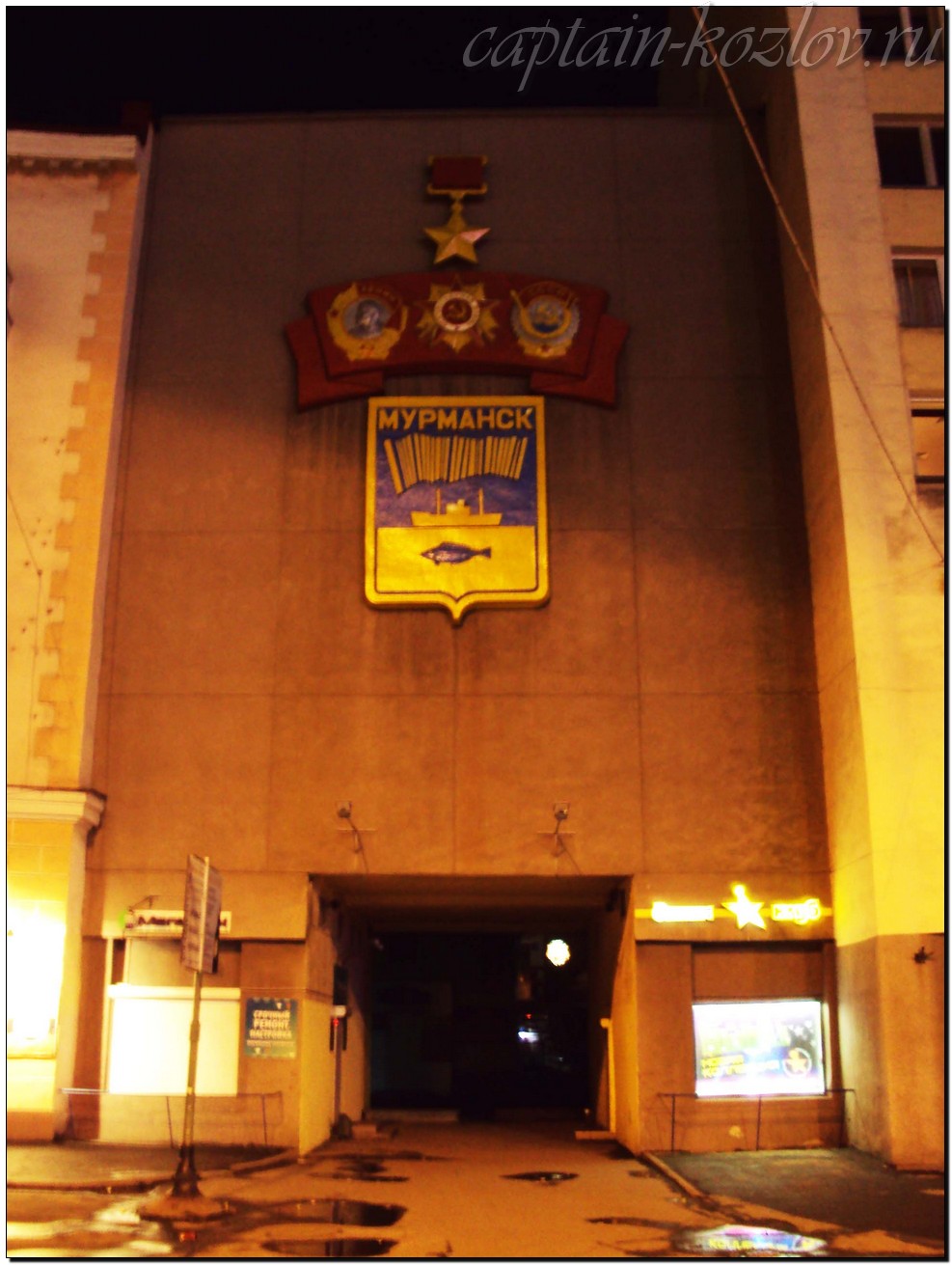 Что непременно стоит посетить в городе Мурманске?1. Кольский залив. Вдающийся вглубь материка залив Баренцева моря длиной 57 км, шириной от 1 до 7 км. Получил свое название от древнерусского поселения Кола. На западном обрывистом берегу находится порт Полярный. На восточном, более пологом берегу, расположены порты Мурманск и Североморск. В залив впадают две крупные реки – Кола и Тулома. Благодаря теплому Гольфстриму вода здесь не замерзает. В Мурманске красивые виды на залив открываются со смотровых площадок у памятников Ждущей и Алеше, а также с Абрам-мыса2. Мемориал «Алёша». Величественный мемориал, посвященный всем защитникам Заполярного края в годы войны, был воздвигнут в 1974 году на одной из самых высоких сопок Мурманска – Зеленом Мысе. 35-метровую фигуру советского солдата с автоматом за плечами горожане ласково именуют Алешей. У подножия его горит Вечный огонь. Поблизости находится аллея городов-героев и гранитная стела с названиями всех воинских частей, оборонявших Кольский полуостров от немецких захватчиков3. Гостиница «Арктика». Расположена на центральной городской площади. Ведет свою историю с 1933 года. Нынешнее 18-этажное здание было возведено в 1984 году и стало самым высоким на Кольском полуострове. После реконструкции в 2014 году «Арктика» присоединилась к международной гостиничной сети Azimut Hotels. Сегодня в составе гостинично-делового комплекса – отель категории 4 звезды на 186 номеров, бизнес-центр, офисы, конференц-залы, магазины, рестораны, двухуровневая парковка и др4. «Морякам, погибшим в мирное время» Один из наиболее известных мемориалов Мурманска был открыт в 2002 году на берегу Семеновского озера. Центральная его часть – 18-метровая башня-маяк. Внутри нее расположен Зал памяти, где содержится книга с именами всех моряков, не вернувшихся домой в мирные дни. Также в состав мемориала входят судовой якорь, фрагмент рубки, поднятой с подлодки «Курск» и православный храм. Все части комплекса соединены лестницами и оборудованы видовыми площадками5. Храм «Спас-на-Водах» Был возведен в 2002 году на пожертвования жителей Мурманска. Является составной частью мемориала в честь погибших в мирные дни моряков. Представляет собой классический одноапсидный храм в древнерусском стиле с колокольней. Название связано с иконой Иисуса Христа, ходящего по воде. В числе других святынь – иконы чудотворца Серафима Саровского, святой Матроны Московской, старцев Оптинских, праведного адмирала Ушакова. Для глухих прихожан проводятся службы с сурдопереводом6. Атомный ледокол «Ленин» Легендарное судно-гигант с ядерной установкой, не имеющее прежде аналогов в мире, было разработано в СССР в 50-х годах минувшего века. Его использовали для обеспечения навигации по морскому Северному пути. С 1989 года ледокол, прослуживший 30 лет, поставлен на вечную стоянку в морском порту Мурманска. После ремонтных работ переоборудован в музей. В ходе экскурсии можно увидеть машинное отделение, кают-компанию, столовую, медсанчасть и другие помещения7. Памятник «Ждущая» Вечный символ преданности и верности жен и матерей, ожидающих на берегу своих любимых мужчин с рейса. Получил воплощение в образе молодой женщины, стоящей на высоком пирсе с букетом цветов и приветствующей долгожданный корабль. Памятник создавался на средства горожан и был торжественно установлен в 2012 году на берегу Кольского залива. Его хорошо видно с моря. Возле скульптуры разбит небольшой сквер, а также оборудована смотровая площадка8. Памятник Анатолию Бредову Скульптурный монумент Герою Советского Союза, храброму пулеметчику Анатолию Бредову был открыт в центре Мурманска в 1958 году. В одном из ожесточенных боев в ходе Великой Отечественной, оставшись без патронов, 19-летний парень подорвал себя вместе с немцами последней противотанковой гранатой. Жители Мурманска решили увековечить подвиг отважного земляка в бронзе. Трехметровая скульптура изображает солдата с гранатой в руке в момент его последнего шага в бессмертие9. Памятник жертвам интервенции Находится в центральной части города. Был возведен в 1927 году на месте захоронения узников, заключенных в тюрьмы иностранными интервентами в 1918-20 гг., а также павших участников освободительного восстания в феврале 1920 года. Представляет собой железобетонное строение в виде двухъярусной трибуны, окруженное столбами и якорными цепями. На гранитной глыбе в центре мемориала закреплена памятная доска с посвящением жертвам интервенции10. Мурманский областной краеведческий музей Экспозиции размещены в 17 выставочных залах и рассказывают о развитии, важных исторических вехах, культурных традициях и природных богатствах северного края. Открытие музея состоялось в 1926 году. Среди его уникальных экспонатов – геологическая коллекция с глубин Кольской скважины, диорама на тему животного мира с имитацией полярного сияния, предметы быта и интерьера жилищ коренных народов, материалы по освоению легендарного Северного морского пути и др11. Мурманский областной драматический театр Открытие одного из самых популярных театров Мурманска состоялось в 1939 году. Длительное время спектакли проходили на сцене городского Дома культуры. С 1963 года театр обрел свое собственное здание, расположенное на проспекте Ленина. Его современный репертуар состоит из взрослых и детских спектаклей по мотивам классических произведений, а также современной драматургии. Мурманский драмтеатр является инициатором проведения фестиваля «Полярная звезда»12. Музей истории ОАО «ММП» Открытие музея морского пароходства состоялось в 1977 году. В трех его залах представлены выставки, посвященные транспортному и ледокольному флоту, легендарным кораблям и видным деятелям атомного флота, героическим морякам и офицерам. Особый интерес вызывает большое полотно диорамы на тему освоения морского Северного пути. Также в числе экспонатов – модели кораблей и ядерного реактора, судовые приборы, портреты отважных покорителей Заполярья13. Военно-морской музей Северного флота Уникальные экспонаты и материалы по истории создания и развития Северного флота, начиная с 1693 года, представлены в этом музее. Он открылся в 1946 году в Доме офицеров и состоит из 10 залов площадью более 1 тысячи м2. Фонды музея содержат макеты различных судов, карты, знамена, награды, предметы вооружения, личные вещи моряков и офицеров, фотодокументы и произведения изобразительного искусства. В общей сложности собрано 65 тысяч ценных экспонатов14. Мурманский океанариум С 1996 года у жителей и гостей Мурманска появилась возможность подробнее узнать о морских обитателях Заполярья. Здание океанариума находится на Семеновском озере. Круглогодично, 3 раза в день, здесь проходят представления с участием ластоногих – арктических тюленей, морского зайца, кольчатой нерпы. Также сотрудниками центра проводятся всесторонние исследования млекопитающих, изучается их поведение, разработана программа тюленетерапии для больных детей15. Железнодорожный вокзал Здание самого первого вокзала в Мурманске было возведено в 1916 году. В дальнейшем его дважды перестраивали. В 1923 году – после пожара, и в 1954 году – после военной разрухи. Нынешнее двухэтажное здание светло-зеленого цвета спроектировано в традиционном советском стиле – с белыми колоннами, куполом в центре и 15-метровым шпилем, увенчанным звездой. Вокзал содержит 4 платформы, многочисленные переходы, тоннели, 15 железнодорожных путей16. Мост через Кольский залив Один из самых длинных мостов России строился больше 10 лет и был торжественно открыт в 2005 году. Соединяет областной центр с западными районами, а также соседними Норвегией и Финляндией. Длина – 2,5 км, имеются 4 автомобильные полосы. Служит площадкой для проведения ежегодного спортивного фестиваля под названием «Мурманская миля». В его рамках проводятся состязания по легкой атлетике, авиамодельному спорту, волейболу, парусной регате и другим видам спорта17. Абрам-мыс Мыс находится на западном побережье Кольского залива, напротив центральной части города. В годы войны здесь располагались части ПВО, оборонявшие залив и важные городские объекты. В память о тех событиях создан мемориальный комплекс – зенитные пушки, истребители, памятные доски. Здесь же расположена смотровая площадка с отличными видами на залив, морской порт и все основные достопримечательности Мурманска. На склонах разместился одноименный микрорайон18. Водопад на реке Лавна Небольшая порожистая речка Лавна несет свои воды из озера Ловно в Кольский залив. Водопад на ней небольшой, 4-5 м в высоту, но очень полноводный и живописный, особенно в весеннее время. Вода с грохотом скатывается вниз по каменистым уступам, бурлит и пенится. Захватывающее зрелище. Находится в 20 км от Мурманска, в окрестностях селения Абрам-Мыс. Популярное место отдыха у горожан. В реке водится много рыбы – кумжа, налим, форель, щука19. Териберка Небольшой поселок в 130 км от Мурманска, «край земли» на побережье Баренцева моря. Когда-то славился судоремонтными мастерскими, рыбным промыслом, молочно-товарными фермами. Сегодня здесь царит полная разруха – сгнившие лодки, проржавевшие остовы кораблей, заброшенные дома, груды искореженного металлолома. В 2014 году о Териберке узнали во всем мире благодаря вышедшему фильму «Левиафан», именно в этой деревне были сняты его ключевые сцены20. Хибины. Этот не очень высокий, но обширный горный массив является крупнейшим на Кольском полуострове. Он находится к югу от Мурманска, а у его подножия расположены два города – Кировск и Апатиты. Высочайшая вершина, которая называется Юдычвумчорр, имеет абсолютную высоту 1200 метров. У подножия горы Вудъяврчорр расположен Полярно-альпийский ботанический сад-институт21. Лапландский заповедник. Этот заповедник – один из старейших в России. Он был создан в 1930 году с целью сохранения географического ландшафта, популяции дикого северного оленя и первозданной природы, нетронутой человеком. В 1985 году решением ЮНЕСКО Лапландский заповедник был включен во Всемирную сеть биосферных резерватов. Лапландский заповедник является одной из крупнейших охраняемых природных территорий в Европе. Свободный доступ сюда не разрешен, но туристы могут попасть в заповедные места в составе организованной экскурсии. В краю лесов, озер и суровых скал проложено несколько экологических маршрутов. Самый популярный из них включает посещение этнографического музея и Чунозерской усадьбы, где расположен терем Деда Мороза22. Заброшенные технические постройки бурильного комплекса. На Кольском полуострове находится самая глубокая в мире горная выработка. Кольская сверхглубокая скважина в 1991 году была внесена в Книгу рекордов Гиннесса. Ее ствол уходит вертикально вниз на 12 262 метра. Скважина была создана в научных целях, для изучения литосферных плит Земли. В советское время здесь работало до 16 исследовательских лабораторий под личным контролем министра геологии СССР. Ученые планировали пробурить скважину как можно глубже, буквально до ядра планеты. После ряда аварий бурение было приостановлено, а в 1994 году окончательно прекращено. Кольская сверхглубокая находится в отдалении от крупных городов, недалеко от российско-норвежской границы. Сегодня желающие могут увидеть скважину и заброшенные технические постройки бурильного комплекса только издалека, т.к. проезд к этому месту перекрыт. В 2020 году власти Мурманска сообщили о намерении открыть Кольскую сверхглубокую скважину для туристов23. Северное сияние. Многие туристы, приехавшие на Кольский полуостров, скажут, что их главная цель – посмотреть на северное сияние. Этот уникальный природный феномен можно увидеть только за полярным кругом, а Мурманская область – самый близкий и доступный северный регион для жителей европейской части России. Полярное сияние – явление непостоянное. Оно слабо поддается прогнозированию, поэтому увидеть его – большая удача. Тем не менее, существуют специальные приложения, с помощью которых можно отследить вероятность его появления в конкретные даты. Разноцветное свечение на фоне темного неба сложно поддается описанию, и даже фотоснимки не могут в полной мере отобразить всю его красоту. Чтобы своими глазами увидеть захватывающее дух северное сияние, стоит ехать на Кольский полуостров зимой или поздней осенью. Именно в это холодное время высока вероятность возникновения необыкновенного чуда природы, а ясная погода еще больше увеличивает эти шансы24. Ловозерские тундры. Ловозерские тундры – так называется пологий горный массив, абсолютная высота которого составляет около 1000 метров. Плоские каменистые вершины лишены лесной растительности, а их склоны в нижней части покрыты хвойными деревьями. В районе массива находятся месторождения редкоземельных металлов и редких, порой даже уникальных минералов. Есть здесь и аномальные зоны, в которых зафиксированы случаи мерячения (временного помрачения рассудка). На территории массива находится Сейдозеро и цирки Раслака – две круглые чаши, имеющие ледниковое происхождение. Их диаметр составляет несколько километров, а стены имеют высоту до 250 метров. Цирки Раслака фигурировали в саамских сказаниях и легендах. Уже в ХХ веке, на волне увлечения уфологией, возникла теория, что они могут быть взлетно-посадочными площадками для НЛО. В этих местах также расположены древнесаамские сейды, обладающие этнографической и культурной ценностью25. Озеро Сейдозеро. В центральной части Кольского полуострова, на территории горного массива Ловозерские тундры расположено Сейдозеро. Название этого озера происходит от саамского слова сейд, что в переводе означает «священный». От его берегов расходятся ущелья с сейдами – священными объектами в виде огромных валунов, установленных на «ножки» из камней меньшего размера. Сейдозеро, по предположению уфологов и некоторых писателей-фантастов, могло быть местом существования легендарной гиперборейской цивилизации. Почти столетие этот район привлекает оккультистов и искателей неизведанного. На рубеже ХХ и ХХI веков экспедиции проводились с привлечением спецтехники, экстрасенсов, специалистов по геофизике и дайверов, которые изучали дно озера. Весомые доказательства существования Гипербореи не обнаружены, но на берегах Сейдозера были найдены загадочные символы и артефакты. Одна из достопримечательностей – изображение Куйвы, персонажа саамских легенд26. Кукисвумчорр – самый большой горный массив, расположенный в самом центре Хибинских гор. Его высшая точка имеет абсолютную высоту 1143 метра над уровнем моря. Горы имеют крутые склоны и каменистые плоские вершины. В северной части массива находятся два ледника. Название «Кукисвумчорр» также носит зимний курорт, расположенный на южном склоне горы, недалеко от города Кировска. Это практически культовое место известно среди любителей горнолыжного отдыха как «25-й километр». Здесь оборудованы 6 трасс разного уровня сложности. Также на склоне горы имеются обширные зоны для катания по нетронутому снегу – настоящее раздолье для фрирайдеров27. Полуостров Рыбачий. Рыбачий полуостров, расположенный на Северо-западе Кольского полуострова, вдается в Баренцево море. Он представляет собой плато, сложенное глинистыми сланцами и покрытое тундровой растительностью, которое круто обрывается к морю. Наивысшей точкой полуострова является гора Эйна, имеющая высоту 299 метров. Несмотря на свое северное местоположение, благодаря Нордкапскому течению полуостров Рыбачий является самым теплым местом не только Мурманской области, но всего российского севера: море у его побережья не замерзает круглый год. Прибрежные воды богаты сельдью, треской, мойвой и другой рыбой. В связи с этим здесь всегда был развит рыбный промысел, а в сезон съезжается много туристов28. Озеро Имандра. Озеро Имандра находится в западной части Кольского полуострова. Это озеро является крупнейшим в Мурманской области и 14-м в России – его площадь составляет 876 кв. км. На территории озера расположено свыше 140 островов, и многие из них популярны в плане туризма. Сегодня озеро Имандра является природным водохранилищем и богатым источником рыбы. Уникальной считается Молочная губа – это место никогда не замерзает из-за сброса теплой воды с Кольской АЭС. Здесь разводят ценные породы рыб. Озеро Имандра используется для отдыха, рыбалки и водного туризма. Каждый год в апреле на льду озера проходит международная 100-километровая супермарафонская гонка под кайтами или другими зимними парусами29. Баренцево море. Неприветливые скалистые берега Кольского полуострова омывает окраинное море Северного Ледовитого океана – Баренцево море. Здесь нет курортов, часто бывают штормы, и на протяжении года преобладает пасмурная погода. В Баренцевом море проходит теплое течение, поэтому его юго-западная часть не замерзает даже зимой. Из-за этого на северном побережье Кольского полуострова климат мягче, а температура выше, чем в южной части. Тем не менее, искупаться здесь вряд ли удастся: в разгар лета прибрежные воды прогреваются лишь до 12°C. В эти края туристов влечет суровая северная романтика: скалы, дрейфующие льдины, суровые волны и дикие пейзажи. Путешественников ждут маршруты, проложенные по побережью, отдых в глэмпинге на берегу Баренцева моря, морские прогулки и наблюдение за китами, которые иногда подходят близко к суше30. Одно из наиболее труднодоступных мест на нашей планете, царство льда, снега и белых медведей – это Арктика. Здесь расположен Северный полюс, через который проходит ось вращения Земли. В этом месте полярный день и полярная ночь длятся приблизительно по полгода. Под огромной толщей льда находятся воды Северного Ледовитого океана, глубина которого на Северном полюсе составляет свыше 4 км. Северный полюс, где раньше бывали только исследователи и полярники, в настоящее время не остается без внимания любителей экстремальных путешествий. Поскольку это место не принадлежит ни одному государству, здесь отсутствуют визовые формальности и таможенные правила. Полеты на Северный полюс на вертолетах и круизы на ледоколах сегодня предлагают несколько российских туристических компаний. Удовольствие это дорогостоящее, но полученные впечатления бесценны!31. Кольский полуостров – это настоящий край света. Дальше – только Баренцево море и Северный Ледовитый океан. Его бескрайние просторы малоизученны, полны загадок и спрятаны под огромным слоем льда, который не тает даже летом. Ближайшие к Северному полюсу участки суши – архипелаг Земля Франца-Иосифа, состоящий из 192 островов. Дыхание холодной Арктики и возможность испытать себя в экстремальных условиях привлекают сюда туристов. Ценители комфорта выбирают оригинальный вариант путешествия – круиз по Северному Ледовитому океану на ледоколе. На борту мощного судна, которое может доставить вас в любую точку Арктики, есть все необходимое. Популярный у российских туристов маршрут: Мурманск – Земля Франца-Иосифа – Северный Полюс – Мурманск. Сегодня круизные путешествия – основное направление развития арктического туризма32. Атомный ледокол «Ленин» Был действующим кораблём с 1957 по 1989 год. Обслуживал Северный морской путь. На «Ленине» впервые в истории установили ядерный реактор для надводных судов. Находясь на вечной стоянке в Мурманске, ледокол превратился в музей. Его экспозиция посвящена, как прошлому самого корабля, так и флоту в целом. Коллекция раритетов постоянно пополняется, а тематика расширяется33. Святоносский маяк Построен в 1862 году. Расположен на мысе Святой нос. Осветительная система постоянно менялась. В конце 30-х годов на маяке появилось электричество. Сейчас оборудование внутри раритетной постройки самое современное. Его свет распространяется на восемь миль. Маяк действует, выполняя прямые функции, при этом он является частью культурного и исторического наследия региона34. Село Варзуга Впервые упоминается в 1466 году. Относится к Терскому району. Располагается по обоим берегам Варзуги. Главные достопримечательности территории – деревянные церкви. Успенская построена в 1674 году. Был перерыв в богослужениях, но теперь церковь опять действует. Афанасьевская старше и тоже работает. Петропавловская освящена в 1864 году, сейчас открывается только по православным праздникам35. Амазониты горы Парусная Памятник природы. Статус получен в 1980 году. Под охраной оказался один гектар. Высота горы больше трёхсот шестидесяти метров. Место уникально из-за своей структуры и строения самих амазонитов, добываемых на территории. Помимо этого, здесь встречаются, пусть и в значительно меньшей степени, и другие минералы. Месторождение в Мурманской области – одно из двух самых крупных в России36. Никольская деревянная церковь в Ковде Построена в 1705 году. Носит имя Николая Чудотворца. Является памятником деревянного зодчества. Есть колокольня, а здание церкви обнесено оградой. Закрыта в 60-х годах прошлого века. С 1991 года формально находится на реставрации, хотя с работами постоянно происходят странности и остановки. Объявлена памятником культурного наследия народов России37. Знаменитая полуторка стоит на постаменте - это памятник автомобилистам первых пятилеток и суровых лет Великой Отечественной войны. Хоть машина и за забором, но подойти к ней можно. Выкрашена в ядовито-зелёный цвет и местами уже проступила ржавчина. Такие раритетные машины не должны стоять на открытом воздухе, а должны быть убраны под крышу. Адрес: пер.Терский, д.8.38. Самое интересное место – пешеходный подземный переход в центре Мурманска. Мало того, что здесь проходит раздел двух улиц: Коминтерна и Шмидта, так еще над ним, а значит, и внутри него, сошлись границы всех трех округов областного центра. То есть, зайдя в переход, можно прогуляться сразу по трем округам Мурманска. Вот было бы здорово, если бы границы округов внутри перехода плиткой выложили! Наверняка, это стало бы местом для небольшого паломничества туристов. Рассказывают, что одно время милиционеры, обнаружив труп на границе трех округов, передвигали его на «землю» соседнего района, чтобы самим не заниматься расследованием убийства. Их коллеги, чтоб статистику раскрываемости не портить, передвигали тело назад. Так могло продолжаться долго, пока начальство не вмешивалось. Адрес: ул. Шмидта, д. 47.39. В здании по ул.Софьи Перовской, д.27 испокон веков был продуктовый магазин "Чайка", сейчас к сожалению там живёт другой сетевой магазин, который выкинул это название. Но чайка о себе напоминает конструкцией на торце дома. Когда-то она светилась. Адрес: ул. Софьи Перовской, д. 2740. На берегу озера Окунёво стоят три заброшенных трамплина. Когда-то тут была база подготовки лыжников. В данное время тут тихо и никто не прыгает. Место очень красивое, а на берегу озера можно позагорать. Адрес: Берег озера Окунёва41. Рядом с Полярным научно-исследовательским институтом морского рыбного хозяйства и океанографии им. Н.М.Книповича (ПИНРО) между самим институтом и травмпунктом № 1 распологагается интереснейший артефакт - фрагмент скелета синего кита часть нижней челюсти. Эта кость доставлена в ПИНРО из северной Атлантики промысловым судном в конце 70-х годов 20 века. Адрес: ул. Книповича, д. 6.42. Памятник древнейшей протосаамской культуры. Огромный мегалит, состоящий из трёх камней, располагается почти в центре города на сопке Горелая в районе Жилстроя. "Вороний камень" - это современное название мегалитической конструкции. Камень хорошо виден с Кольского залива, но со стороны города он незаметен. Адрес: Жилстрой, сопка Горелаяhttps://www.etovidel.net/sights/city/murmansk/p/1https://must-see.top/dostoprimechatelnosti-murmanskoj-oblasti/Сувениры из Мурманска :Мех, шерсть — главный меховой сувенир из Мурманска и области – тапочки из оленьих шкурСаамский колорит. Многие оценят самобытный сувенир —  кожаные фигурки саамов. Так же рекомендуем различные поделки из костей или рогов. Огромный спрос на всевозможные обереги. Саамы — финно-угорский народ, исторически населяющий Кольский полуостров. Колоритные сувениры изготавливаются в основном из оленьей кожи и роговУкрашения из минералов. Кольский полуостров — настоящая минеральная сокровищница, здесь обнаружены почти 1000 их видов, а это ни много ни мало треть всех известных на Земле. Около 150 из них не встречаются больше нигдеРыба (морской вяленый ёрш, вяленая щука, копченый и вяленый морской окунь, вяленая корюшка, копченая пестрая зубатка, форель)Северная ягода. Особенно морошка. Самостоятельный сбор морошки дело не из простых: места, где растет ягода, труднодоступны, комары на болотах голодные, а самой морошки на месте может быть совсем чуть-чутьСборы, настойки, дары леса. Из Мурманска стоит привезти полезные травяные сборы или натуральные настойкиТопляк —  дерево, поднятое со дня Белого МоряОленинаОленьи рога и поделки и обломков роговКниги автора из серии "Путешествия. Козлов"Instagram: captain_kozlov.ru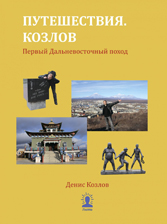 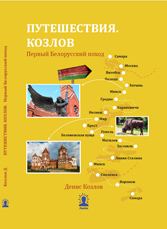 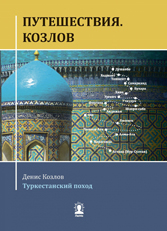 Первый Дальневосточный походКупить книгуПервый Белорусский походКупить книгуТуркестанский походКупить книгу